от 29 сентября 2022 года № 1/21В соответствии с Федеральным законом от 6 октября 2003г. № 131-ФЗ «Об общих принципах организации местного самоуправления в Российской Федерации», Законом Чувашской Республики от 18 октября 2004г. № 19 «Об организации местного самоуправления в Чувашской Республике», Собрание депутатов Комсомольского муниципального округа Чувашской Республики р е ш и л о:1. Образовать четыре постоянные комиссии Собрания депутатов Комсомольского муниципального округа Чувашской Республики первого созыва: - постоянную комиссию по вопросам экономической деятельности, бюджету, финансам, налогам и сборам, имущественным и земельным отношениям;- постоянную комиссию по социально-культурной деятельности, здравоохранению, образованию и по делам молодежи, физкультуры и спорта;- постоянную комиссию по аграрным вопросам и социальному переустройству села;- постоянную комиссию по укреплению законности, правопорядка, развитию местного самоуправления и депутатской этики. 2. Утвердить следующий состав постоянных комиссий Собрания депутатов Комсомольского муниципального округа Чувашской Республики первого созыва:  Постоянная комиссия по вопросам экономической деятельности, бюджету, финансам, налогам и сборам, имущественным и земельным отношениям: 1. Ефремова Инна Ивановна;2. Идиатуллин Рамиль Хасиятуллович;3. Ямалиев Ильгиз Зинетзянович;4. Зайцев Александр Николаевич;Постоянная комиссия по социально-культурной деятельности, здравоохранению, образованию и по делам молодежи, физкультуры и спорта:1. Кокарев Василий Николаевич;2. Камалдинов Фениз Хасиятуллович;3. Катиков Сергей Геннадьевич;4. Гаврилова Галина Михайловна;Постоянная комиссия по аграрным вопросам и социальному переустройству села: 1. Мансуров Ремис Мансурович;2. Бахтеров Александр Николаевич;3. Никифоров Вячеслав Анатольевич;4. Семенов Анатолий Васильевич;Постоянная комиссия по укреплению законности, правопорядка, развитию местного самоуправления и депутатской этики: 1. Кополухин Вячеслав Витальевич;2. Тихонов Александр Васильевич;3. Айсын Ирек Рафикович;4. Журавлев Александр Витальевич.3. Назначить: Ефремову Инну Ивановну – председателем постоянной комиссии по вопросам экономической деятельности, бюджету, финансам, налогам и сборам, имущественным и земельным отношениям; Кокарева Василия Николаевича – председателем постоянной комиссии по социально-культурной деятельности, здравоохранению, образованию и по делам молодежи, физкультуры и спорта; Мансурова Ремиса Мансуровича – председателем постоянной комиссии по аграрным вопросам и социальному переустройству села;Кополухина Вячеслава Витальевича – председателем постоянной комиссии по укреплению законности, правопорядка, развитию местного самоуправления и депутатской этики. 4. Настоящее решение вступает в силу со дня его подписания.Председатель Собрания депутатовКомсомольского  муниципального округа Чувашской Республики                                                                   С.Н.Грачева                                               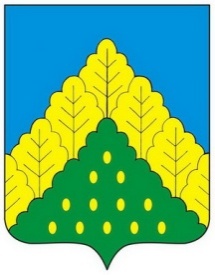 ЧĂВАШ РЕСПУБЛИКИНКОМСОМОЛЬСКИ МУНИЦИПАЛЛĂ ОКРУГĚН ПĚРРЕМĚШ СУЙЛАВРИДЕПУТАТСЕН ПУХĂВĔЙЫШĂНУЧУВАШСКАЯ РЕСПУБЛИКА СОБРАНИЕ ДЕПУТАТОВКОМСОМОЛЬСКОГО МУНИЦИПАЛЬНОГО ОКРУГА ПЕРВОГО СОЗЫВАРЕШЕНИЕО создании постоянных комиссий Собрания депутатов Комсомольского муниципального округа Чувашской Республики первого созыва и утверждении их состава